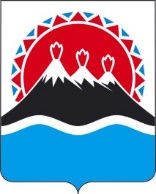 П О С Т А Н О В Л Е Н И ЕГУБЕРНАТОРА КАМЧАТСКОГО КРАЯВ соответствии с пунктом 6 статьи 181 Федерального закона от 25.07.2002 № 115-ФЗ «О правовом положении иностранных граждан в Российской Федерации», постановлением Правительства Российской Федерации 
от 07.12.2015 № 1327 «Об утверждении Правил определения срока приведения хозяйствующими субъектами, осуществляющими деятельность на территории субъекта Российской Федерации, численности используемых ими иностранных работников в соответствие с запретом на привлечение такими хозяйствующими субъектами иностранных граждан, осуществляющих трудовую деятельность на основании патентов, по отдельным видам экономической деятельности, установленным высшим должностным лицом субъекта Российской Федерации (руководителем высшего исполнительного органа государственной власти субъекта Российской Федерации)»ПОСТАНОВЛЯЮ:Внести в постановление Губернатора Камчатского края от 04.12.2023 № 51 «Об установлении на 2024 год запрета на привлечение хозяйствующими субъектами, осуществляющими деятельность на территории Камчатского края, иностранных граждан, осуществляющих трудовую деятельность на основании патентов, по отдельным видам экономической деятельности» изменение, дополнив часть 1 пунктом 16 следующего содержания:«16) деятельность легкового такси и арендованных легковых автомобилей с водителем (код 49.32).».2.	Определить срок приведения хозяйствующими субъектами, осуществляющими деятельность на территории Камчатского края, численности используемых ими иностранных работников в соответствии с запретом по видам экономической деятельности, указанным в части 1 настоящего постановления, до 1 июля 2024 года.3.	Настоящее постановление вступает в силу после дня его официального опубликования. Пояснительная запискак проекту постановления Губернатора Камчатского края «О внесении изменения в постановление Губернатора Камчатского края от 04.12.2023 № 51 «Об установлении на 2024 год запрета на привлечение хозяйствующими субъектами, осуществляющими деятельность на территории Камчатского края, иностранных граждан, осуществляющих трудовую деятельность на основании патентов, по отдельным видам экономической деятельности»Настоящий проект постановления Губернатора Камчатского края (далее соответственно – проект постановления Губернатора, запрет) разработан в соответствии с Федеральным законом от 25.07.2002 № 115-ФЗ «О правовом положении иностранных граждан в Российской Федерации» (пункт 6 статьи 181).Основными целями установления запрета является обеспечение безопасности граждан, поддержание оптимального баланса трудовых ресурсов, необходимость трудоустройства в приоритетном порядке российских граждан, обеспечение безопасности дорожного движения и снижения уровня правонарушений и нарушений миграционного законодательства Российской Федерации. В соответствии с решением Межведомственной комиссии по привлечению и использованию иностранных работников в Камчатском крае от 26.03.2024 был разработан настоящий проект постановления Губернатора по введению запрета на 2024 год в сферу «деятельность легкового такси и арендованных легковых автомобилей с водителем (код 49.32)».Результатом введения правового регулирования посредством установления запрета в указанном виде экономической деятельности, разработки и принятия соответствующего нормативно-правового документа будет являться обеспечение безопасности дорожного движения и снижения уровня правонарушений в регулируемой сфере.Установить срок приведения хозяйствующими субъектами, осуществляющими деятельность на территории Камчатского края, численности используемых ими иностранных работников в соответствии с запретом, установленным настоящим постановлением, до 1 июля 2024 года.В соответствии с постановлением Правительства Камчатского края от 28.09.2022 № 510-П «Об утверждении Порядка проведения процедуры оценки регулирующего воздействия проектов нормативных правовых актов Камчатского края и Порядка проведения экспертизы нормативных правовых актов Камчатского края» в отношении настоящего проекта постановления требуется проведение оценки регулирующего воздействия.Настоящий проект постановления был размещен на Едином портале проведения независимой экспертизы и общественного обсуждения проектов нормативных правовых актов Камчатского края в информационно-
телекоммуникационной сети Интернет для проведения независимой антикоррупционной экспертизы в срок с 10.04.2024 по 27.04.2024 года независимой экспертизы на коррупциогенность.Реализация настоящего постановления Губернатора дополнительного финансирования из краевого бюджета не потребует. Настоящий проект постановления Губернатора не затрагивает социально-трудовые отношения иностранных граждан, в связи с чем не рассматривается краевой трехсторонней Комиссией по регулированию социально-трудовых отношений. Вместе с тем, трудовые отношения иностранных граждан регулируются законодательством о правовом положении иностранных граждан.Принятие постановления Губернатора Камчатского края «О внесении изменения в постановление Губернатора Камчатского края от 04.12.2023 № 51 «Об установлении на 2024 год запрета на привлечение хозяйствующими субъектами, осуществляющими деятельность на территории Камчатского края, иностранных граждан, осуществляющих трудовую деятельность на основании патентов, по отдельным видам экономической деятельности» не потребует дополнительных финансовых средств краевого бюджета.[Дата регистрации] № [Номер документа]г. Петропавловск-КамчатскийО внесении изменения в постановление Губернатора Камчатского края от 04.12.2023 № 51 «Об установлении на 2024 год запрета на привлечение хозяйствующими субъектами, осуществляющими деятельность на территории Камчатского края, иностранных граждан, осуществляющих трудовую деятельность на основании патентов, по отдельным видам экономической деятельности»[горизонтальный штамп подписи 1]В.В. Солодов